Anmeldeformular Open Summer Yoga an der HTW Dresden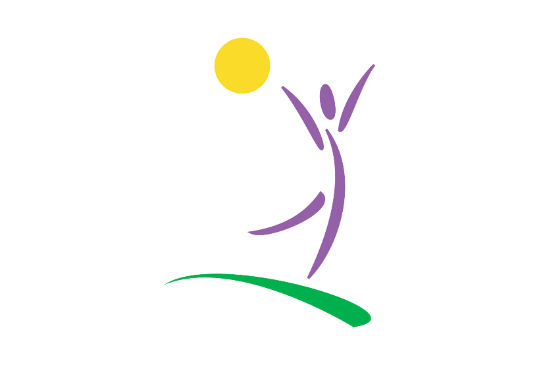 10. Juli bis 18. September 2019mittwochs 15:30-16:30 oder 16:50-17:50 5 € pro teilgenommener StundeDatum, Unterschrift Teilnehmer/inVorname NameAdresse (für Rechnung)E-Mail Adresse Zustimmung Termineinladung per Outlook   Mitarbeiter/in HTW          Student/in HTW        Gast ___________________________________________________   ja              neinZustimmung Gruppenfoto auf interner HTW-BGM-Seite   ja              neinWünsche für den Yoga-KursVorerfahrungen mit Yoga